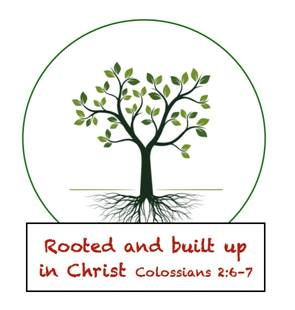 January 27, 2020,Greetings Senior Kindergarten Parents and Friends,I hope everyone had a relaxing weekend.Quote of the Week: Austin at Dinner: I wish Dr. Martin Luther King was still alive. He changed the rules and made people do good things. He could probably come in and help my class listen and focus better (smile).Reading:  This week we are working on week 2 in unit 5, our letter of the week will be /E e/ and our word of the week is /are/. This week I will also work on story comprehension and the main idea of a story.Math:  This week we are finishing our work in Topic 7 and will have a review and assessment of the subtraction unit. In math groups this week we will work continue to work on both addition and subtraction concepts, strategies and equations.Science:  This week we will be focusing on inventors throughout history. We will also discuss and write about our own invention ideas. These ideas will be the blueprint for our Invention fair that will happen in March. I will be sending home copies of invention ideas along with more information on the Invention fair next week.Social Studies: This week we are learning about Chinese New Year.Religion:  This week we are working on the last petition of the Lord’s Prayer. This week “For Thine is the Kingdom and the Power and the Glory, forever and ever. Amen.”. We will put together our Lord’s Prayer books this week and they will come home in next week’s Tuesday folder. Please ask your child about the meaning behind each petition and say the prayer with them daily.Other Items:Although it is hard to believe, next Tuesday 02/04 will be our 100th day of school. To celebrate and mark the occasion we will have reading and math activities involving 100. One of the exciting things we are doing in making our own snack that will include 100 pieces of something from each student. Below is a list of things that are safe for our class. Please only send in something from the list so that each student can safely enjoy our treat. In this week’s Tuesday folder, you will find a note and a baggie that you can place the treats in. If you have any questions and or concerns, please let me know ASAP.100th Day List Popcorn Raisins Cheese Crackers Goldfish Pretzels Skittles Gummy bears Fruit snacks Cheerios Rice Chex Cereal Wheat Chex Cereal Corn Chex Cereal Chocolate Chips Mini Oreos Plain M & M’s Marshmallows Lucky Charms Cereal Mini Hersey Kisses Important Dates: 02/04-100th Day of School02/06-Early Dismissal for Parent Teacher Conferences02/07- No School (Teacher Professional Development Day)Have a Great WeekIn Him Who Loves Us AllJackie Johnson-Lindmark                                                                 